Scope, opportunities and challenges for E-Vehicle in IndiaInstitute for Engineering Research and Publication (IFERP) organized a webinar on Scope, opportunities and challenges for E-Vehicle in India, on September 12th, 2020 at 06:30PM (IST) on webinarjam to Know and discuss about the Scopes and Opportunities available for E-Vehicle in India and also about the Challenges usually faced for Development E-Vehicle in India.SPEAKER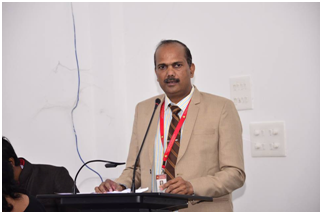 Dr. Anil S. DubeProfessor and Head of DepartmentFaculty of Mechanical EngineeringSandip Institute of Engineering and management IndiaThe Keynote Speaker broadly discussed on the following topics,Need Of E VehicleGovernment Initiative For E VehicleCurrent Status Of E Vehicle In IndiaBusiness Opportunity In E VehicleChallenges For E Vehicle.Highlights of the Webinar: E-certificate was provided to all attendees. Free IFERP membership was provided to all attendees with membership certificate. Telecasted Live on YouTube. YouTube Channel Link: https://www.youtube.com/watch?v=olOsdcqq0ZwThe webinar was attended by more than 100 attendees and viewed live by more than 187 subscribers on YouTube.